										Brugge, 23 januari 2020Beste ouder,Het schooljaar is reeds halverwege…. Tijd om opnieuw samen met jullie de evolutie van zoon – of dochter onder de loep te nemen. Graag nodigen we jullie uit op onze oudercontactavond die door gaat op donderdag 20 februari tussen 16u15  en 20u 00.Dit contact wordt georganiseerd vanuit  één groepsbespreking met verschillende begeleiders van jouw kind samen . Zij begeleiden vaak jouw kind samen en stimuleren dezelfde aspecten in de ontwikkeling. Wanneer er minder daadwerkelijke overlapping is van de therapie en de klaswerking kan er een individueel moment met de therapeut worden gepland.Het is ook altijd mogelijk om een gesprek aan te vragen met een CLB-medewerker, met de orthopedagoog of met de directeur. Dit kan je gerust aanduiden bij de opmerkingen.Om alles in goede banen te leiden en vlot te organiseren vragen we jou om de te contacteren personeelsleden en het tijdstip aan te duiden en alles te bezorgen aan de klasjuf van jouw kind tegen donderdag 06 februari 2020.Op het aangegeven tijdstip pogen we – in de mate van het mogelijke - een afspraak te organiseren. Op vrijdag 14 februari bezorgen we jullie de definitieve organisatie van het oudercontact .Vriendelijks,In naam van het volledig schoolteam.Jan De Wit & Elke DumortierDirectieteam BuBaO Ter Dreve.✂------------------------------------------------------------------------------------------------------------------------Graag bijhorend strookje meegeven met jullie zoon/dochter tegen donderdag 06 februari 2020.Ondergetekende, ouder van …………………………………………………………………. uit klas …………………………    zal (niet) aanwezig zijn op het oudercontact van hun zoon/dochter op donderdag 20 februari 2020.Wij wensen contact met (aankruisen a.u.b.):O de klastitularis(sen).                                          O de logopediste                                                    O de kinesist(e).O de crea-leerkracht.                                          O de ergotherapeut(e).                                      O de blio-leerkracht (bijz. leerm. individueel onderricht rekenen of lezen).(Lars en Zoë)Wij kunnen op school zijn vanaf ……………………… tot ………………………. .Opmerkingen: ……………………………………………………………………………………………………………………………………………………………………………………………….…………………………………………………………………………………………………………………………………………………………………………………………………………………………………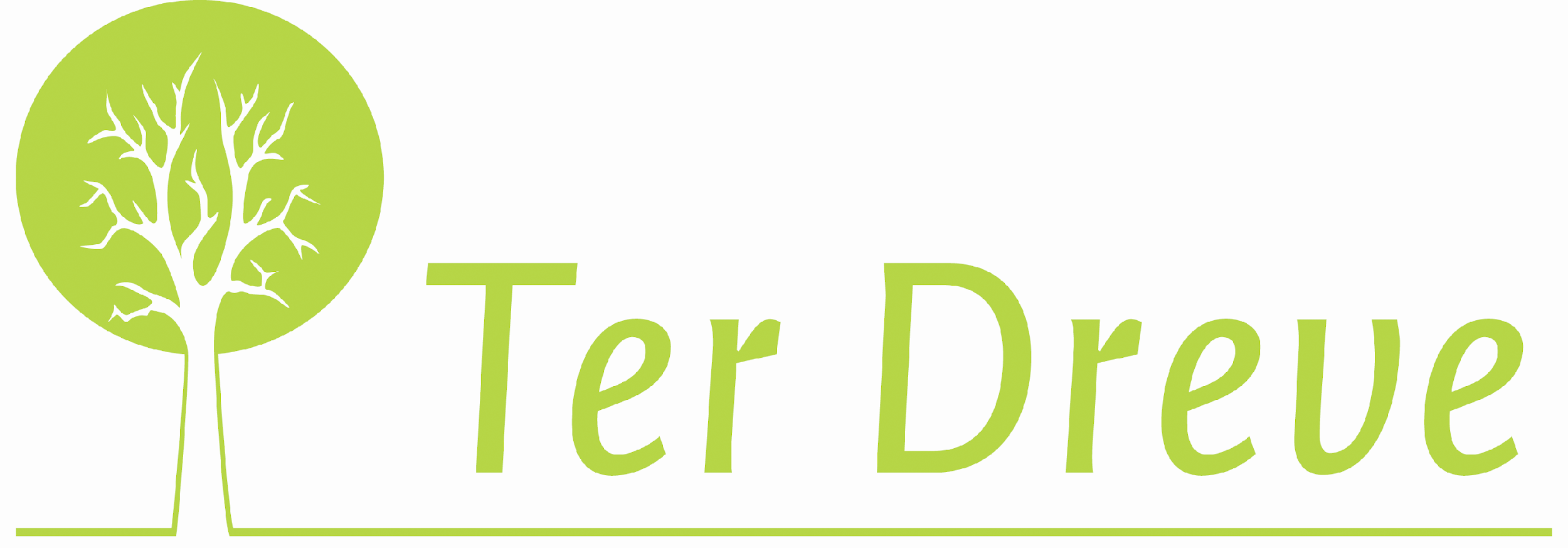 Buitengewoon basisonderwijs type 2 voor kinderen met verstandelijke beperkingen en autismespectrumstoornissen.